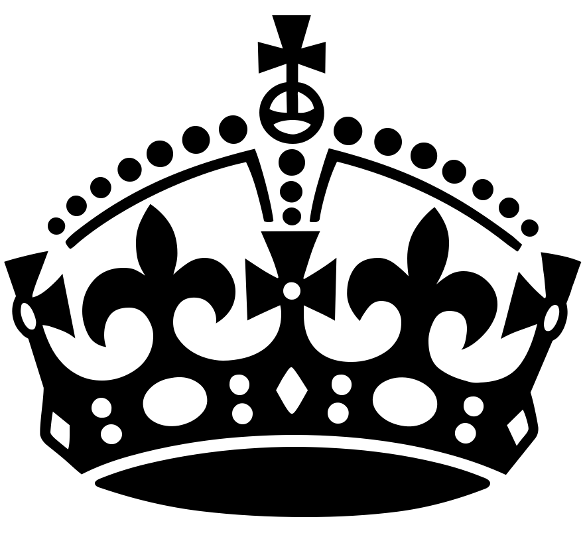 KEEP CALM AND HELP STUDENTS WITH THEIR REVISION!How to Help History Newsletter						April 2024Two years of KS4 have almost finished and the end of Year 11 is in sight! In History we are concentrating on revising content for both Paper 1 and Paper 2 as well as practising technique.  Revision has been planned by each class teacher and is based upon mock exam results.  Included in this issue of How to Help is details about how you can best support your child to focus and achieve well in History. ExamsStudents are aware of the units they will be sitting, and they have recently completed a mock in all four units.The mock results should be used to highlight and identify areas where students need to improve- this is likely to be focused on one of the following:Securing knowledge of the contentPractising exam technique with sample questionsBoth of these areas will be covered in revision in class as well as in after school revision sessions, but it would be worthwhile to speak to your child to ensure they know where to focus their attention in their independent revision.The mock exams are a really important and useful tool to give an idea of how well students might perform in their exams, however if the result is not as your child might have hoped there is still time to focus on those areas for improvement. With some hard work from the students and help from the History Department, a good grade is well within reach!ExamHistory GCSE is comprised of two papers, one exam for each. The date for these exams is given below:Paper 1- USA and Conflict & Tension	Wednesday 15th May 2023   am	  2 hours, one hour for each unitPaper 2- Health and the People and Elizabethan England		Tuesday 4th June 2023     pm	  2 hours, one hour for each unitHow can I help my child achieve well in History?Revision SessionsRevision in History has been running alternate Mondays since January. Students who have been identified from their mock results as requiring additional support will be invited to sessions. If invited, it is essential that your child attend, so that we can help to assist in their revision. If there is a conflict with another subject or activity please get in touch with your child’s class teacher to make alternative arrangements.  If your child is not invited to the sessions they are still very welcome to attend- we hope to see as many Year 11 Historians there as possible as they will all benefit from the additional support.Revision HubOn the Year 11 Revision Hub there is a revision plan. This is not compulsory but it is a really useful planning tool for students to organise their independent study.Preparation activities will consist of GCSE Pods to watch and make notes on. All of Year 11 have access to GCSE Pod, which is an invaluable to help students to recap and revise the key content of each topic. All students have an account set up and have their log in details written down.WebsitesThe following websites are recommended for students to access:GCSE History - AQA - BBC Bitesize- Useful for content on Elizabeth and Health historylearningsite.co.uk/johndclare.net/spartacus-educational.com/schoolhistory.co.uk/historyresourcecupboard.co.uk/content/bbc.co.uk/teach/class-clips-video/medicine-through-timehttps://www.monkeymonkeyrevision.co.uk/ - Useful for content on Elizabeth and HealthThe department has a number of revision guides which can be requested if internet access is proving to be problematic.Revision activities to try Finally, independent revision activities which prove particularly useful for History are:Timelines of key events and datesProfiles of key individualsFlashcards with notes and self-quiz questionsMind maps to show links and connections between topicsPractise exam questionsCourse bookletsAll pupils have been givenIf you have any questions or would like more information, please do not hesitate to contact me at school or alternatively drop me a message via Class Charts. Mrs N RichardsonHead of History